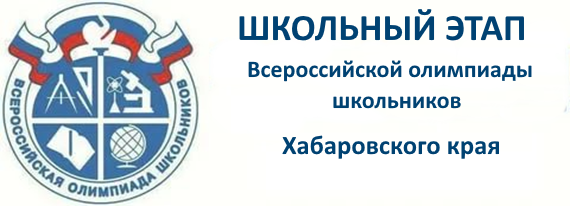 ВСЕРОССИЙСКАЯ ОЛИМПИАДА ШКОЛЬНИКОВ ПО БИОЛОГИИШКОЛЬНЫЙ ЭТАП                                                                       2020–2021 УЧЕБНЫЙ ГОДЗАДАНИЯ ШКОЛЬНОГО ЭТАПА Тексты заданий по биологии                           школьного этапа Всероссийской олимпиадышкольников по биологии 2020 -2021 уч. год8 класс (35 баллов) Часть 1. Задание включает 15 вопросов, к каждому из них предложено4 варианта ответа. На каждый вопрос выберите только один ответ, который вы считаете правильным. Максимальное количество баллов, которое можно набрать – 15  (по 1 баллу за каждое тестовое задание). Индекс выбранного ответа внесите в матрицу ответов.1. Общим признаком для растений из семейств Розоцветные и Крестоцветные является:а) одинаковое число лепестков;                                                                                         б) шесть тычинок (две – короткие и четыре – длинные);                            	                     в) тип симметрии цветка (правильные, актиноморфные);г) плод-стручок.2. Крылатка - плод, который встречается у:а) ржи, пшеницы;б) ковыля, вяза;в) березы, овса;г) ясеня,вяза, березы3. У лука-порея съедобная часть, используемая в зимнее время, представлена, в основнома) стеблем;б) основанием листа;в) корнем;г) листовой пластинкой.4. У зелёной водоросли хламидомонады после прорастания зиготы(зигоспоры) из оболочки выходята) зооспоры;б) гаметы;в) яйцеклетки;г) сперматозоиды5. Среди беспозвоночных животных ко вторичноротым относятся:а) бодяга;б) морские звёзды;в) морской гребешок;г) молочная планария.6.Одомашненные человеком насекомые относятся к отрядам:а) равнокрылые и чешуекрылые;б) прямокрылые и полужесткокрылые;в) перепончатокрылые и двукрылые;г) перепончатокрылые и чешуекрылые.7. Не наносит прямого или косвенного ущерба человеку:а) паутинный клещ;б) почвенный панцирный клещ;в) таежный клещ;г) чесоточный клещ.8. Ротовой аппарат насекомого, изображенный  на рисунке а) грызущий;                                                        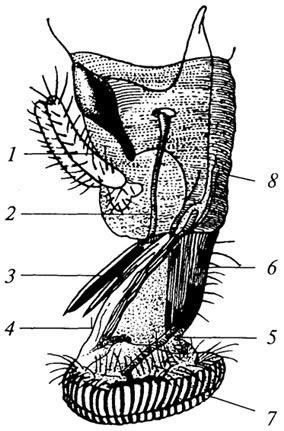  б) колющий;                                                              в) сосущий;г) лижущий.9. Ракообразных из какого отряда нельзя найти в пресном озере?а) веслоногие;б) ветвистоусые;в) десятиногие;г) усоногие 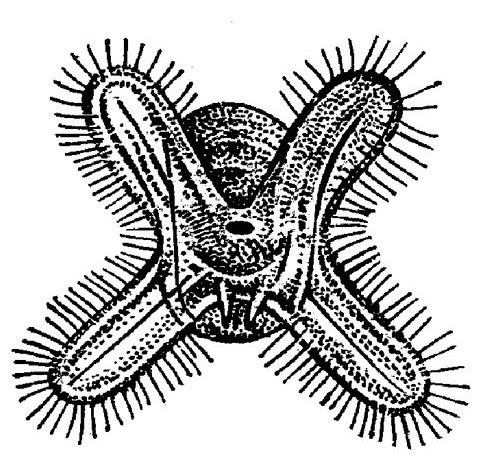 10. Чья личинка изображена на рисунке?а) многощетинкового червя;     б) головоногого моллюска;в) брюхоногого моллюска;г) иглокожего11. Бугорчатая форма коренных зубов у млекопитающих свидетельствует  о (об)а) всеядности;б) питании растительной пищей;в) облигатном хищничестве;г) питании только термически обработанной пищей.12. Количество кругов кровообращения у лягушек:а) один у головастиков, два у взрослых ;б) один у взрослых лягушек, у головастиков кровообращения нет;в) два у головастиков, три у взрослых;г) два у головастиков и у взрослых лягушек.13. Один круг кровообращения имеется у:а) трески;б) гребёнчатого тритона;в) нильского крокодила;г) лабиронтодонты.14. Питание детёнышей млекопитающих молоком матери невозможно без:а) дифференцированной зубной системы;б) мягких подвижных губ;в) хорошо развитых слюнных желёз;г) хорошо развитого обоняния.15. Какие беспозвоночные являются биоиндикаторами, массовое размножение которых говорит о сильном загрязнении пресных водоёмов?а) беззубкаб) гидрав) пресноводный бокоплав     г) трубочникЧасть 2. Вам предлагаются тестовые задания с одним вариантом ответа из четырех возможных, но требующих предварительного множественного выбора. Максимальное количество баллов, которое можно набрать – 10 (по 2 балла за каждое тестовое задание). Индекс ответа, который вы считаете наиболее полным и правильным, укажите в матрице ответов1.      Бактерии вызывают заболевания:1) возвратный тиф;   2) сыпной тиф;   3) малярия; 4) туляремия;    5) гепатит.а) 1, 3, 4;б) 1, 3, 5;в) 1, 2, 4;  г) 2, 4, 5;д) 2, 3, 4, 5.2. На рисунке представлены примеры растений  семейства лилейных :1.  2.            3. 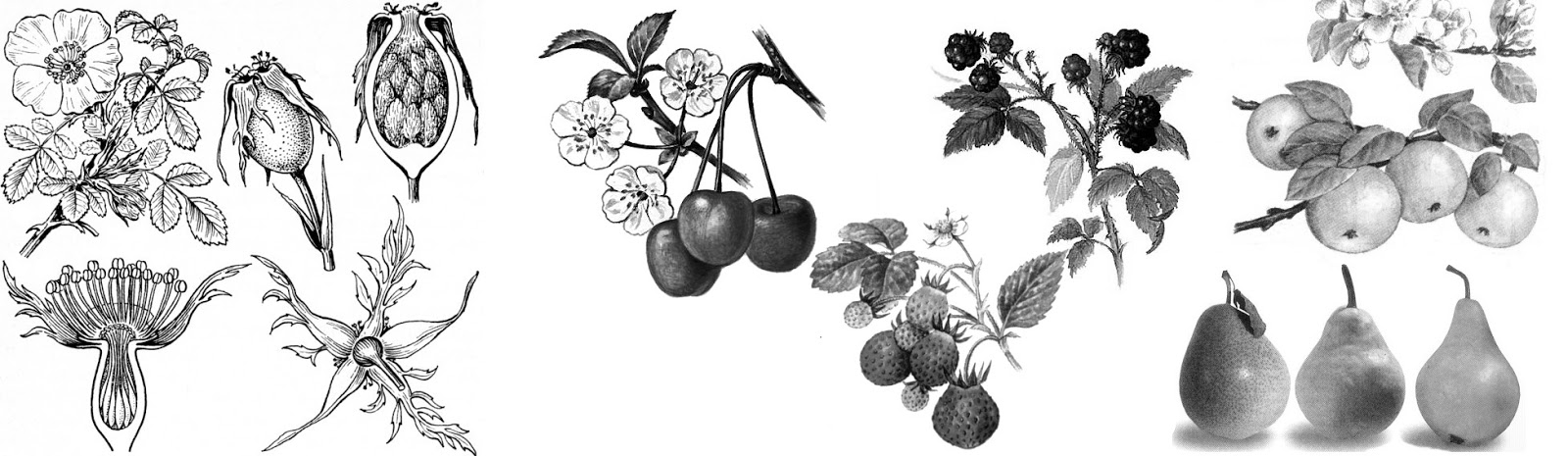 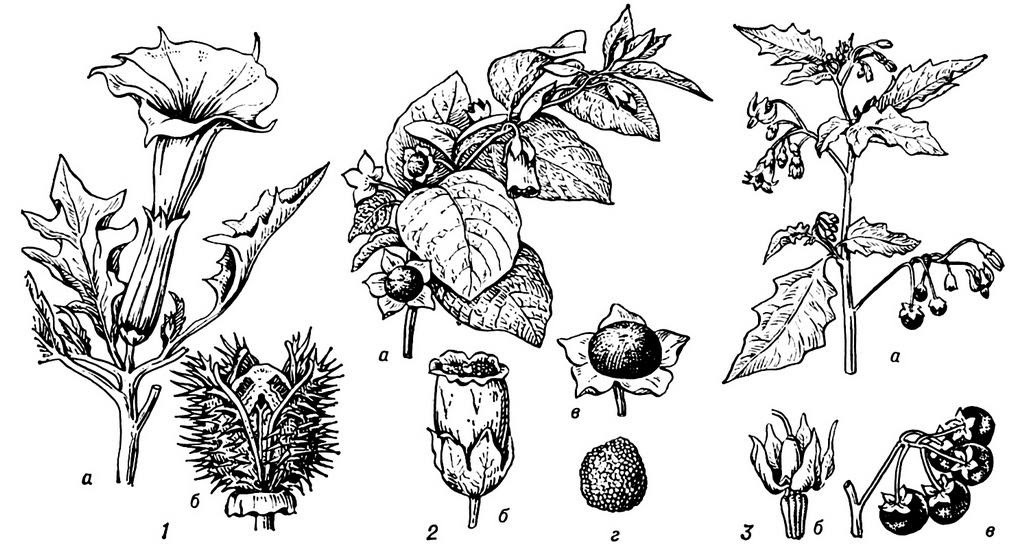 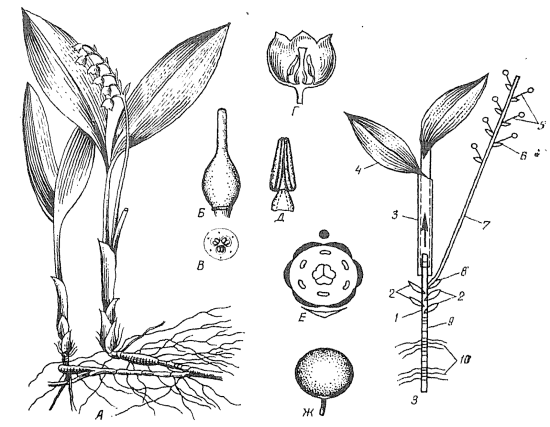 4.             5. 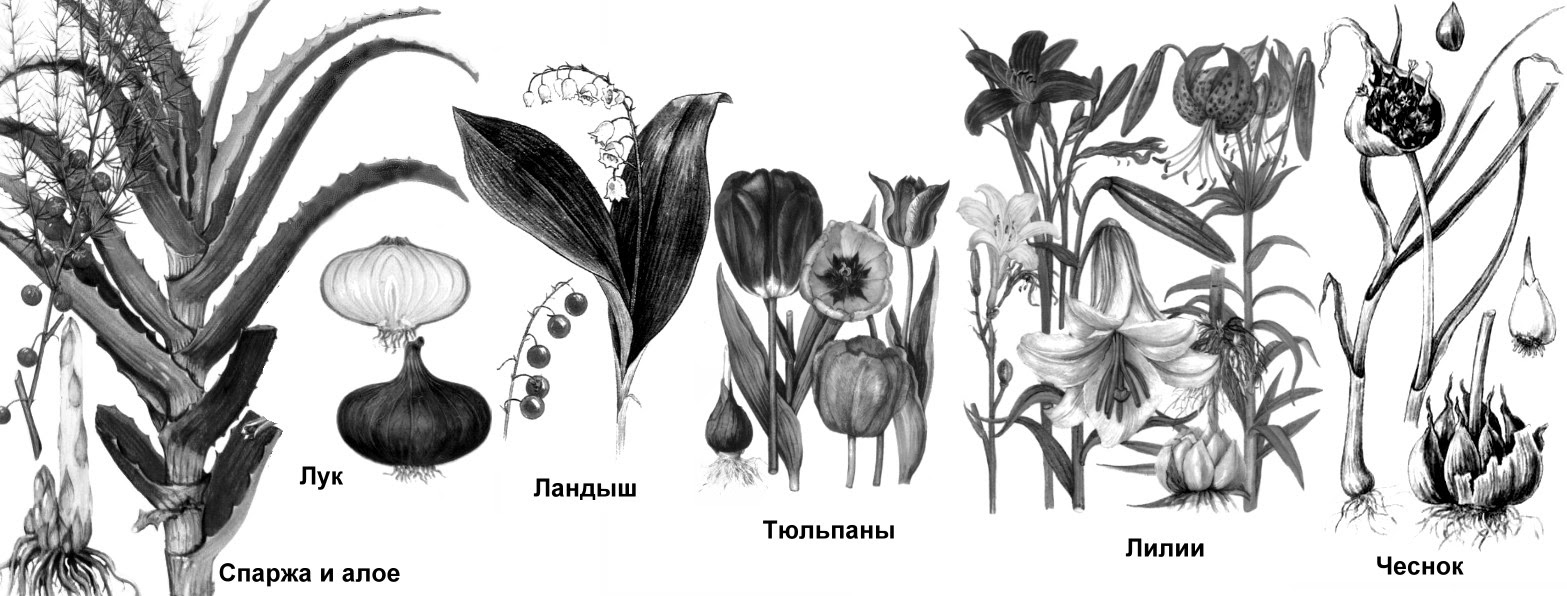 а) 1, 3;           б) 2, 3, 5;        в) 3, 4, 5;           г) 2, 5;    д) только 3.3.  Клыки всегда отсутствуют в зубной системе:1) хоботных; 2) парнокопытных;3) грызунов; 4) непарнокопытных;5) зайцеобразных. а) 1, 2, 3;б) 1, 3, 5;  в) 1, 4, 5;г) 2, 4, 5;д) 2, 3, 4.4. Отсутствие кровеносных сосудов характерно для таких тканей организма человека и животных как: 1) рыхлая волокнистая   неоформленная соединительная; 2) эпителиальная; 3) плотная  волокнистая соединительная; 4) пластинчатая костная; 5) гиалиновая  хрящевая.а)  1, 3;б)  2, 5;в)  3, 4, 5;г) 2, 4, 5;д)  1, 3, 4.5.     Из названных млекопитающих молочные железы не имеют сосков у –1) кенгуру,  2) утконоса,  3) ехидны,  4) опоссума,  5) ленивца:а) 1, 2, 3, 5;б) 1, 2, 3, 4;в) 2, 3, 4;г) 2, 3.Часть 3. Вам предлагаются тестовые задания в виде суждений. Следует либо согласиться, либо отклонить. В матрице ответов укажите вариант ответа «да» или «нет». Максимальное количество баллов, которое можно набрать – 5 баллов (по 1 баллу за каждое задание)1.  Эфемероиды – травянистые многолетние растения с коротким периодом вегетации. 2. Гелиофиты являются экологической группой растений, существующейв условиях избытка солнечного света.3. Микронуклеус инфузорий является диплоидным ядром.4.У хищных птиц при недостатке пищевых ресурсов корм получаютглавным образом старшие птенцы, в то время как младшие погибают.5.Гормоны поджелудочной железы регулируют обмен кальция.Часть 4. Вам предлагаются тестовые задания, требующие установления соответствия. Максимальное количество баллов, которое можно набрать за задание  – 2,5 балла (по 0,5 балла за верно определенный ответ).  Заполните матрицы ответов в соответствии с требованием заданий.Задание 1. Установите соответствие между таксонами (А–Д) и типами личинок (1–5), свойственных представителям этих таксонов. Типы личинок:1. 2.  3.  4. 5. 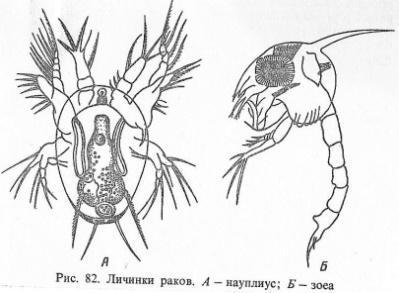 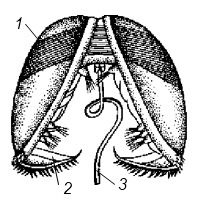 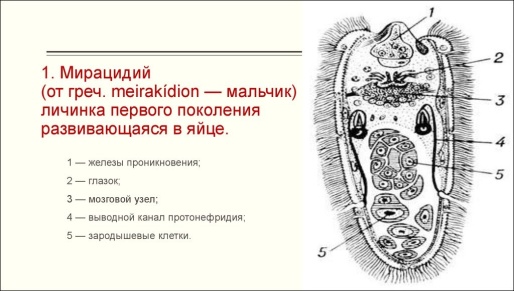 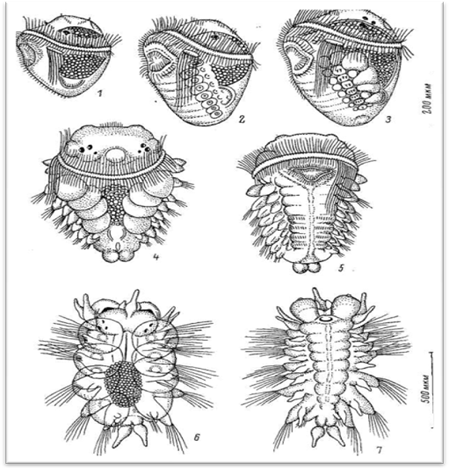 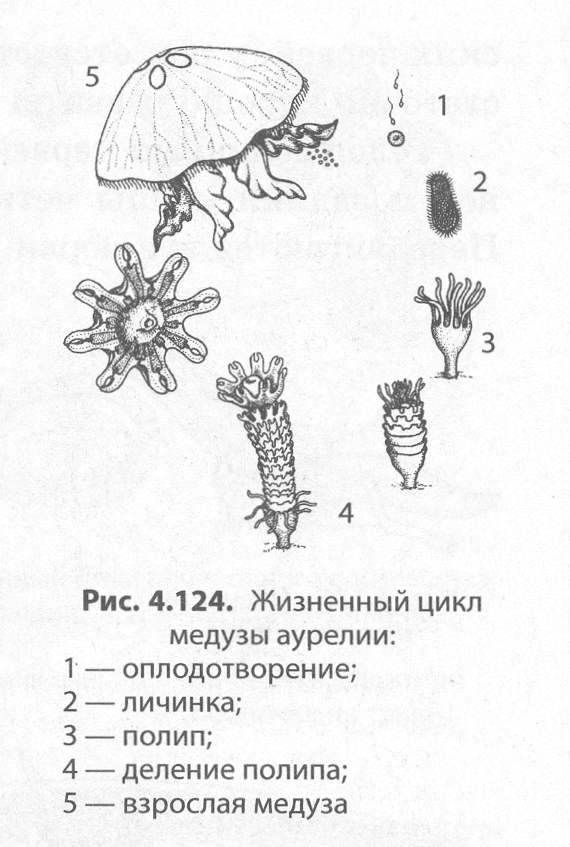 Таксоны:А) Плоские черви  Б) Ракообразные   В) Двустворчатые моллюски Г) Кишечнополостные  Д)  Многощетинковые червиЗадание 2. В таблице приведены физиологические параметры:а) человека, б) слона, в) летучей мыши (во взрослом активном состоянии)  г) домовой мыши д) карпаУстановите принадлежность строки параметров указанным организмам и отметьте в соответствующей таблице на бланке работы клетки на пересечении  буквенного обозначения организма и цифры строки параметров.Номер строкиТемпература тела (°С)Частота сердечной деятельности (ударов/мин)Максимальная скорость передвижения (м/с)11–3030–401,5238450–5503,5331500–66014436,222–2811536,660–9010